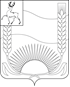 УПРАВЛЕНИЕ ОБРАЗОВАНИЯ, МОЛОДЕЖНОЙ ПОЛИТИКИ И СПОРТААДМИНИСТРАЦИЯ БУТУРЛИНСКОГО МУНИЦИПАЛЬНОГО РАЙОНА НИЖЕГОРОДСКОЙ ОБЛАСТИПРИКАЗот 13.04.2020			                                                                  №  137О проведении районного конкурса по робототехнике «Техника Победы» На основании плана мероприятий, посвященного 75-летию Победы в Великой Отечественной войне,  в целях формирования у обучающихся Бутурлинского муниципального района чувства патриотизма, интереса к техническому моделированию и конструированию п р и к а з ы в а ю:          1.  Муниципальному бюджетному учреждению дополнительного образования детско-юношескому центра «Бутурлинец» (директор С. А. Шилина) провести районный  конкурс по робототехнике  «Техника Победы» в период с 15 по 30 апреля 2020 года.          2. Утвердить положение «О районном  конкурсе  по робототехнике  «Техника Победы» (далее – Конкурс).	3. Утвердить состав жюри Конкурса.4. Руководителям вверенных образовательных учреждений обеспечить необходимые условия для участия образовательных организаций в Конкурсе.5. Контроль за исполнением настоящего приказа оставляю за собой.Начальник	                                                                                      А.Л. Ломакин Положениео проведении районного конкурса по робототехнике «Техника Победы» Общие положенияСреди символов Победы особое место занимает советская военная техника. Наряду с успешными разработками довоенного времени, в годы войны на поле боя вышли новые образцы, созданные отечественными конструкторами в рекордно короткие сроки. Сравнительно простые в производстве и освоении, доказавшие свою эффективность на передовой, эти машины стали легендами.Сегодня, в преддверии Победы мы вспоминаем всех, кто создавал эту технику в конструкторских бюро, кто собирал ее на заводах, кто ценою своей жизни бил врагов на полях сражений.Мы предлагаем вам принять участие в районном интернет-конкурсе «Техника Победы».2. Цель и задачиЦель: развитие у детей навыков технического творчества.Задачи:- развитие умений у обучающихся в техническом моделировании и конструировании;-   формирование чувства ответственности и национальной гордости, гражданственности и патриотизма; - формирование у учащихся навыков участия в конкурсах.3. Участники КонкурсаВ Конкурсе принимают участие учащиеся образовательных учреждений Бутурлинского муниципального района по группам:1 группа – от 6 до 8 лет, 2 группа – от 9 до 11 лет,3 группа – от 12 до 14 лет,Все работы выполняются индивидуально. Коллективные работы на конкурс не принимаются. Возраст участников указан на день подачи заявки.4. Содержание КонкурсаУчастникам необходимо смоделировать технику Победы (танк, самолет и другую) из любых конструкторов.5. Порядок проведения КонкурсаИнформацию до заинтересованных лиц о проведении конкурса доводят образовательные организации.Участники самостоятельно принимают решение об участии и направляют материалы организаторам по интернету.Для участия в интернет-конкурсе в срок до 30 апреля 2020 года куратору конкурса – Фильченкову Сергею Николаевичу необходимо направить на эл. адрес sn@52.ru с пометкой названия конкурса следующие материалы:- 1 фотографию в процессе создания модели вместе с участником (в середине процесса);- 1 фотографию готовой модели с участником;- 2 фотографии ¾. На одной передняя-боковая-верхняя часть модели, на другой задняя-боковая (с другой стороны)-верхняя часть модели, без участника.- заявку (файл или фото):Заявкана участие в районном конкурсе по робототехнике «Техника Победы»  Фотографии моделей должны быть выполнены на контрастном фоне, в формате *.jpg. Размер файла фотографии не должен превышать 2 МБ.В случае невозможности оформления заявки в печатном виде, принимается ее написание вручную с указанием сведений обозначенных в таблице.Материалы направляются одной папкой. Файлы с фотографиями подписываются: - фото работ – Название, Иванов Иван 8 лет; Название, Иванов И. 8 лет;- фото участника за работой -  Иванов И. 8 лет;- фото участника с готовой работой – Иванов Иван, 8 лет.Материалы, не имеющие полного пакета файлов, к конкурсу не допускаются.Подведение итогов и награждениеОпределяются победители Конкурса (1, 2, 3 место) в каждой возрастной группе. Результаты Конкурса будут размещены на сайте «бутурлинец.рф» в разделе «интернет-конкурсы». Победители конкурса награждаются дипломами. Дипломы будут направлены в образовательные учреждения.______________________________Состав жюри районного конкурса  по робототехнике «Техника Победы»  Шилина Светлана Александровна  -  директор МБУ ДО ДЮЦ «Бутурлинец»Сарапкина Светлана Анатольевна  - методист МБУ ДО ДЮЦ «Бутурлинец»Фильченков Сергей Николаевич   - педагог доп. образования                                                              МБУ ДО ДЮЦ  «Бутурлинец»№п/пОбразовательная организацияФамилия, имя участникаВозрастФ.И.О. руководителя(полностью)если таковой естьНазвание работы